İlçemizde düzenlenen Dilimizin Zenginlikleri Projesi ile ilgili olarak okulumuz öğrencileri arasında yapılan Yunus Emre'nin sözcükleri ile ilgili cümle kurma yarışması birinci 6A sınıfından Hatice Kübra İŞBİLEN olmuştur. Öğrencimizi tebrik ediyoruz.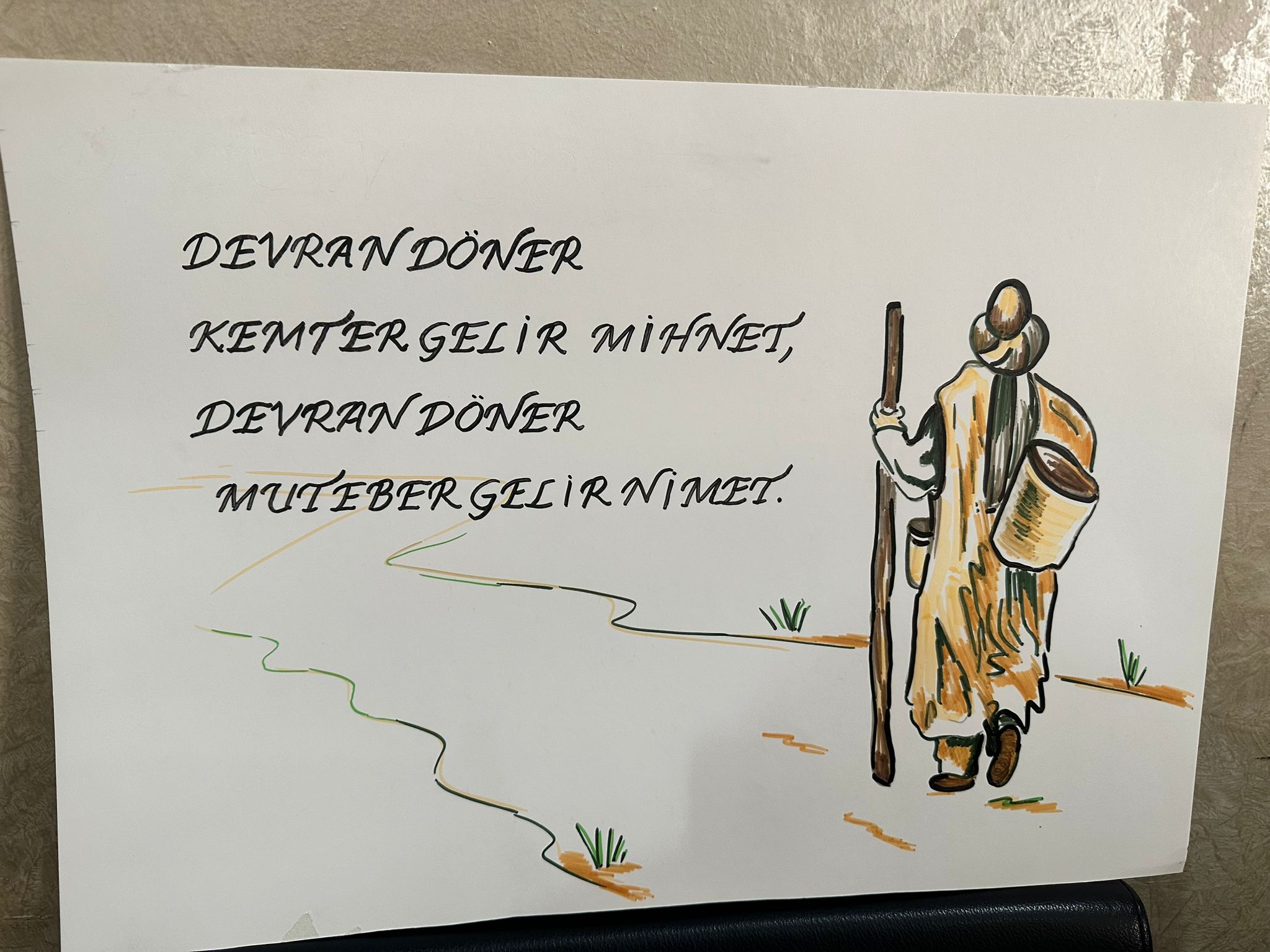 